                	Άνδρος  01-11-2023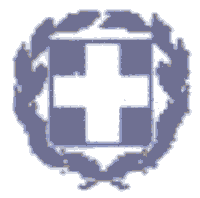 ΕΛΛΗΝΙΚΗ ΔΗΜΟΚΡΑΤΙΑ 	Αρ.Πρωτ. 459ΥΠΟΥΡΓΕΙΟ ΠΑΙΔΕΙΑΣ ΘΡΗΣΚΕΥΜΑΤΩΝ ΚΑΙ ΑΘΛΗΤΙΣΜΟΥ	                                                                                                   ΠΡΟΣ:                                                                                 ΠΕΡΙΦ/ΚΗ Δ/ΝΣΗ Α/ΘΜΙΑΣ & Β/ΘΜΙΑΣ	1.  Δ.Δ.Ε. ΚΥΚΛΑΔΩΝΕΚΠ/ΣΗΣ ΝΟΤΙΟΥ ΑΙΓΑΙΟΥ                                                                2.  Ταξιδιωτικά  Γραφεία Δ/ΝΣΗ Β/ΘΜΙΑΣ ΕΚΠ/ΣΗΣ ΚΥΚΛΑΔΩΝ          ΕΠΑΛ ΑΝΔΡΟΥΤαχ. Δ/νση         : Χώρα ΆνδρουΤαχ. Κώδικας    : 84 500Πληροφορίες     : Μπληζιώτου  ΟυρανίαΤηλέφωνο          :  22820-23693  E- mail             :   mail@1epal-androu.kyk.sch.grΘ Ε Μ Α: «Πρόσκληση εκδήλωσης ενδιαφέροντος      για την οργάνωση                     εκπαιδευτικής εκδρομής της Γ' ΕΠΑΛ Άνδρου»ΣΧΕΤ:   20883 / ΓΔ4 / 12-02-2020 (ΦΕΚ 456/τ.Β΄/13-02-2020     Η Διευθύντρια του ΕΠΑΛ Άνδρου προκηρύσσει την εκδήλωση ενδιαφέροντος για τη διοργάνωση της εξαήμερης εκπαιδευτικής εκδρομής της Γ’ ΕΠΑΛ στη Θεσσαλονίκη,  και ζητεί από τα ταξιδιωτικά γραφεία κλειστή προσφορά που θα σταλεί στο γραφείο της Διευθύντριας του ΕΠΑΛ κας Ουρανίας  Μπληζιώτου το αργότερο μέχρι την 16η Νοεμβρίου 2023 και ώρα 14:00. Η εκδρομή θα πραγματοποιηθεί από 01 Δεκεμβρίου 2023 (αναχώρηση) έως  και  06 Δεκεμβρίου  2023 (επιστροφή), με πέντε (5) διανυκτερεύσεις. Συμμετέχοντες μαθητές: 24 και μία μητέρα Συνοδοί καθηγητές: 2 (ένας αρχηγός της εκδρομής και ένας συνοδός)                                   Ζητείται η παροχή των εξής υπηρεσιών Σε κάθε περίπτωση θα πρέπει να εξασφαλίζονται όλα όσα αναφέρονται παραπάνω, και συγκεκριμένα :Το ξενοδοχείο πρέπει να είναι κατηγορίας 4 ή 5 αστέρων ( θα πρέπει να αναφέρεται ΡΗΤΑ στην προσφορά η κατηγορία του ξενοδοχείου που προτείνεται ), να διαθέτει την σχετική άδεια λειτουργίας από τις αρμόδιες αρχές και τις κατάλληλες προδιαγραφές για την φιλοξενία μαθητών. Για την φιλοξενία των μαθητών ζητούνται ΔΙΚΛΙΝΑ ή ΤΡΙΚΛΙΝΑ δωμάτια, ενώ για τους συνοδούς καθηγητές ΜΟΝΟΚΛΙΝΑ.Υποχρεωτική Ασφάλιση Αστικής Ευθύνης, όπως ορίζει η κείμενη νομοθεσία, καθώς και Πρόσθετη Ασφάλιση για περίπτωση ατυχήματος / ασθένειας μαθητή ή συνοδού καθηγητή.Αποδοχή από το πρακτορείο Ποινικής ρήτρας, σε περίπτωση αθέτησης των όρων του συμβολαίου από την μεριά του (εγγυητική επιστολή με το ποσό που θα καθορίσει το σχολείο).Την αντιμετώπιση της περίπτωσης που δεν θα πραγματοποιηθεί η εκδρομή λόγω ανωτέρας βίας (αντίξοες καιρικές συνθήκες κτλ.).Διαθέσιμο λεωφορείο για όλες τις μετακινήσεις των μαθητών.Το λεωφορείο που θα είναι στη διάθεση των μαθητών για όλες τις μετακινήσεις τους θα πρέπει να διαθέτει όλες τις προβλεπόμενες από την κείμενη νομοθεσία προδιαγραφές (ελεγμένα από το ΚΤΕΟ, έγγραφα καταλληλότητας οχήματος, επαγγελματική άδεια οδήγησης, ελαστικά σε καλή κατάσταση, πλήρως κλιματιζόμενο, κλπ.) καθώς και να πληροί όλες τις προϋποθέσεις ασφάλειας για μετακίνηση μαθητών (ζώνες ασφαλείας, έμπειροι οδηγοί κλπ.).Για τις παραπάνω υπηρεσίες ζητείται η συνολική τιμή της εκδρομής (συμπεριλαμβανομένου ΦΠΑ), αλλά και η επιβάρυνση ανά μαθητή. Ο διαγωνισμός ΔΕΝ είναι αποκλειστικά Μειοδοτικός αλλά και Ποιοτικός.Η αξιολόγηση των προσφορών θα γίνει από την Επιτροπή όπως προβλέπεται από την ίδια ανωτέρω αναφερόμενη νομοθεσία. Ομοίως η σύνταξη της σύμβασης οργανωμένου ταξιδίου και οι αναρτήσεις στην ιστοσελίδα του Σχολείου.Με την προσφορά θα κατατεθεί από το ταξιδιωτικό γραφείο απαραιτήτως και υπεύθυνη δήλωση ότι διαθέτει το ειδικό σήμα λειτουργίας, το οποίο πρέπει να βρίσκεται σε ισχύ. Επιπλέον, στον φάκελο της προσφοράς πρέπει να υπάρχει απαραιτήτως CD με την προσφορά σε ηλεκτρονική μορφή  (doc ή pdf) για να είναι εύκολη η ανάρτηση της στο διαδίκτυο.Τηλέφωνα επικοινωνίας και fax: 22820 23693email: mail@1epal-androu.kyk.sch.gr		Η ΔΙΕΥΘΥΝΤΡΙΑ                                                                                    ΜΠΛΗΖΙΩΤΟΥ ΟΥΡΑΝΙΑΠαρασκευή 01.12.2023Μεταφορά με πλοίο από Άνδρο για Ραφήνα.Μεταφορά με πούλμαν από Ραφήνα για Θεσσαλονίκη.Διαμονή σε ξενοδοχείο 4 ή 5 αστέρων, με πρωινό και δείπνο στην πόλη της Θεσσαλονίκης, για 5 διανυκτερεύσεις.Σαββάτο  02.12.2023Μεταφορά με πούλμαν από το ξενοδοχείο προς την Άνω Πόλη Θεσσαλονίκης, συγκεκριμένα στο Επταπύργιο. Μεταφορά από τα Κάστρα, προς την Ροτόντα και την Αψίδα του Γαλέριου για ξενάγηση. Επιστροφή στο ξενοδοχείο.(μεσημέρι)Πιθανή μεταφορά προς τα Λαδάδικα και επιστροφή (βράδυ)Κυριακή03.12.2023Μεταφορά από το ξενοδοχείο προς τον Ιερό Ναό του Αγίου Δημητρίου.Παραλαβή από ΄Αγιο Δημήτριο με προορισμό το Πολεμικό Μουσείο.Παραλαβή από το Πολεμικό Μουσείο  και επιστροφή στο ξενοδοχείο.(μεσημέρι)Πιθανή μετάβαση με το πούλμαν για βραδινή διασκέδαση και επιστροφή. (βράδυ) Δευτέρα04.12.2023Μεταφορά από το ξενοδοχείο στον Λευκό Πύργο για ξενάγηση.Μεταφορά στην Πλατεία Αγίας Σοφίας.Επιστροφή στο ξενοδοχείο.(μεσημέρι)Μεταφορά στην Παραλία Θεσσαλονίκης στο ύψος του Μακεδονία Παλλάς για βραδινή βόλτα ή εναλλακτικά στην παραλία Νέας Κρήνης .Επιστροφή στο ξενοδοχείο (Βράδυ)Τρίτη 05.12.2023Μεταφορά με το πούλμαν στην Έδεσσα για επίσκεψη στους Καταρράκτες και στην αγορά της και επιστροφή το μεσημέρι.(Εναλλακτικά, σε περίπτωση κακοκαιρίας, επίσκεψη στο Mall Cosmos, στην περιοχή Αεροδρομίου Θεσσαλονίκης.Επιστροφή στο ξενοδοχείο το μεσημέρι.)Μεταφορά στην Πλατεία Ναυαρίνου το βραδάκι και επιστροφή στο ξενοδοχείο.Τετάρτη06.12.2023Μεταφορά από την Θεσσαλονίκη στη Ραφήνα, με δυο στάσεις: στο Κάστρο του Πλαταμώνα στην Πιερία και στις Θερμοπύλες στην Φθιώτιδα.Μεταφορά με πλοίο από τη Ραφήνα στο Γαύριο της Άνδρου. 